 CURRÍCULUM  VITAE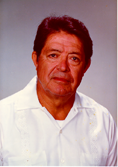 DATOS PERSONALESFecha de Nacimiento	:Febrero 14 de 1933     	Ciudad			:LatacungaEstado Civil		            :Casado con Jenele Wride BakerIdiomas 		            :Inglés (lee,habla, escribe)				  Italiano (lee,  habla)			              Francés (lee)A.-  ESTUDIOS Y TÍTULOS ACADEMICOSPrimaria y Secundaria:	 LatacungaSuperior:                            1)  Escuela Naval,  Título  Superior en Ciencias del Mar -  2) Escuela Politécnica Nacional,  Ingeniero Mecánico.  SUMA  LAUDE -  Post - Grado:               3)  Escuela de Ingeniería de  en  San Diego-California. Ingeniero de Máquinas -  1957.    4)  Instituto Tecnológico de Massachussets (M.I.T.); 1959 – 1962.  Estudios de Post        Grado 10 períodos académicos, tiemplo completo obteniendo los siguientes  títulos:  a)  Master de Ciencias en Ingeniería Marina y en Arquitectura Naval ;  b)  Master de Ciencias en Ingeniería Nuclear;   c)  Doctor en Ingeniería Marítima.( Naval Engineer)5) Universidad de DELFT en Holanda,  Gerenciamiento Portuario - 1972.B.-  CARGOS OFICIALES Y PROFESIONALES DESEMPEÑADOS - 1962 - 1969, Dirección del Material de  y Gerente de Astilleros Navales Ecuatorianos - 1969 - 1977, Autoridad Portuaria de Guayaquil.  Director Técnico y Gerente General.  Realizando la planificación,  financiamiento y contratación de los préstamos y de la obra de construcción de los Terminales de Contenedores de Carga  al Granel.- Análisis de la sedimentación del canal de acceso al Puerto;  determinando la solución con la adquisición de  que resolvió este problema desde 1974.- Junio – octubre 1977, Gerente del Proyecto para expansión de los Astilleros Navales Ecuatorianos -  1977 - 1979, Gerente del Proyecto del establecimiento de  de República Dominicana por intermedio  del Banco Interamericano de Desarrollo,   motivó un reconocimiento público del Gobierno Dominicano.-  la fecha, Gerente de Consultores Técnicos, empresa dedicada a  y Ciencias del Mar. 11)  la fecha;. realizando muchos estudios de Ingeniería Marítima y Administración de Empresas incluyendo:   -1980 Puerto Petrolero Balao- Esmeraldas-   -1980,Tres Bocas en Guayaquil  -1980 – 1983,  Organización de  para el Desarrollo de  del Río Guayas  -1981,  Sistema de Esclusas para Urbanización Peñón del Río por control de canales interiores  -1982,  Terminal de Operaciones del Puerto Petrolero de Balao  -1984,  Ampliación del Puerto Marítimo de Manta  -1987,  Proyecto del Banco Interamericano Astillero de Reparación y Carrenamiento de naves en el Puerto de Esmeraldas  -1987 – 1990,  Transporte Náutico de Guayaquil  -1989,  Puerto Pesquero de Esmeraldas  -1993,  Estudio de Factibilidad para  de Puerto BolívarC.-  GESTION EN  POLITECNICA DEL LITORAL- Primer Director y Fundador de la Escuela de Post Grado en Administración de Empresas  (ESPAE) 29 de noviembre de 1983 – 11 julio de 1984-Director del Departamento de Ingeniería Mecánica: 13 de julio de 1966 – 4 de diciembre de 1969-Miembro del Consejo Administrativo,  en representación del Departamento de Ingeniería Naval: 2 de agosto de 1970 – 08 de agosto de 1971-Encargado del Rectorado: 17 de marzo de 1971 – 05 de mayo de 1971-Director del Departamento de Ingeniería Naval: 01 de julio de 1971 – 30 de junio de 1973-Miembro Suplente al Consejo Administrativo por el Departamento de Ingeniería Marítima y Ciencias del Mar: 13 de enero de 1976 – 17 de marzo de 1977-Representante del Departamento de Ingeniería Marítima y Ciencias del Mar ante el Consejo Administrativo: 28 de enero de 1976 – 10 de mayo de 1982-Encargado del Subdecanato de la Facultad de Ingeniería Marítima: 14 de septiembre de 1984 – 16 de septiembre de 1984 -Director del Proyecto: Maestría en Administración Pública,  en la ESPAE: 1994 - 1997-Profesor de la Facultad de Ingeniería  Marítima y Ciencias del Mar: 1973 a la fecha.D.-  MEMBRESÍAS Y EVENTOS INTERNACIONALES1)  1963 – 1976, Representante en el Ecuador de  de Naves American Bureau of  Shipping2)  1964 – 1990,  Profesor principal de  de Guerra Naval en las materias Análisis Operacional de Sistemas  de Combate y de Toma de Decisiones Bajo Riesgo3)  1966 – 1976,  Representante en el Ecuador de  de Naves Bureau Veritas de París4)   Miembro principal de  de Energía Atómica  19685)  1970 -  1977,  Miembro Principal de  de Autoridades Portuarias de América (AAPA).  Miembro Asociado hasta la fecha6)   Julio 1971,  Miembro de  de  del Ecuador para la creación de  Ecuatoriana  FLOPEC7) Octubre 1971, Asesor del Ministerio de Recursos Naturales y Turismo para el Desarrollo de un  Complejo Pesquero incluyendo un Astillero para construcción de Naves Atuneras y plantas de procesamiento y comercialización de atún1975,  Comisión para el Desarrollo de Astilleros Navales Ecuatorianos.  9)  Noviembre 1978,  Delegado de  Dominicana a  de Desarrollo Portuario en Guayaquil – Ecuador10) Marzo 1979,  Delegado de  Dominicana a la reunión del Comité Técnico Permanente de Puertos en Caracas – Venezuela12) 1980 – 1990,  Miembro de Greater Caribean Energy and Environment Foundation,INC.13) Enero 1990 – Agosto 1992,  Miembro del Directorio del Instituto Nacional Galápagos en representación del Vicepresidente de E.-  DOCUMENTOS,  LIBROS- PROYECTOS ESCRITOS Y CONFERENCIAS1) Marzo 1971,  Estudio sobre el tráfico y operación de contenedores en los Puertos recibiendo felicitación del Instituto de Estudios de  Iberoamericana de Buenos Aires  -  Argentina2) 1971,  Estudios  de Factibilidad del Transporte de Petróleo y Creación de  Ecuatoriana3) 1971,  Estudio para el establecimiento de un Complejo Pesquero y un Astillero4) 1971,  Estudio para el Desarrollo Marítimo Integral para el Golfo de Guayaquil5) Estudio para el establecimiento de un Terminal Fluvial en Guayaquil para productos de consumo interno6) 1972,  Estudios para el establecimiento de una Base Naval con Astillero en Guayaquil7) 1975, Estudios para preparación y especificación para la adquisición del Velero Buque Escuela de 8) Noviembre 1974,  Conferencia en el Ministerio de Obras Públicas de  de Venezuela sobre la modernización y transformación de los Puertos de Contenedores,  como guía para su aplicación en Venezuela 9) Diciembre  febrero 1976,  Consultor para el Gobierno Boliviano para el establecimiento del Puerto Marítimo en ese país10) Coordinador y Conferencista del Seminario Port Executive Development       Seminar –  ,  June 197911) 1986,  Ingeniero Asesor de  del Ecuador para reclamación con los Astilleros Navales de Génova respecto a la construcción de naves para  del Ecuador12) 1988,  Asesor de Transportes Navieros Ecuatorianos para la adquisición de buques Porta contenedores.13)  la fecha,  Columnista editorialista Diario “Expreso” y Diario “El Telégrafo”14) la fecha,  Asesor de  de Comercio de Galápagos para el aprovechamiento de las facilidades marítimas con fines turísticos en el Archipiélago.15) Visita, presentación y conferencias en Universidades y Organismos oficiales, el Argentina y Chile del libro: “Portuaria y su Cuarto Contrato de Dragado…”. Febrero-marzo del 2005.16) Preparación de Ponencia Técnica y conferencia en el Congreso Panamericano de Ingeniería Naval. Guayaquil del 24 al 28 de octubre del 2005. Titulo: “Planificación Portuaria con  de Líneas de Espera”. 17) Preparación de Documento Histórico y Conferencia a nivel nacional, con comentarios de la prensa por medio de  en Guayaquil el 14 de diciembre del 2005. Titulo: “El Limite Marítimo entre Ecuador y Perú”. F.-  TEXTOS DE USO DIDÁCTICO Y DE INTERES NACIONALa) Investigación Operativa I.-  Academia de Guerra Naval 1985       b) Investigación Operativa  II -    Academia de Guerra Naval 1987      c) Análisis de Sistemas Navales - Academia de Guerra Naval      1991  d) Métodos de Optimización de Sistemas de Ingeniería.     1970     e) Desarrollo Marítimo de Guayaquil.    Julio,  1993          (Publicación de Diario EL EXPRESO,  en un suplemento especial)f) Sistema de Seguridad Portuaria 1976g) Libro Texto Desarrollo Marítimo del Ecuador”Para qué las 200 millas “1998     h) Transporte Marítimo Libro Texto 2000i) Administración de Sistemas Marítimos 2002 / 2007                    j) El Resurgimiento del Fundamentalismo Islámico Enero 2004k) Portuaria y el Cuarto Contrato del Dragado...El Desperdicio del Siglo- Julio 2004l) Constitución, Estructura, Gobierno y Administración el Ecuador. Marzo 2007.m) Métodos de Optimización de Sistemas de Ingeniería. Segunda Edición - Agosto 2007 ñ) ESPOL: su Inicio, su Mística, su Excelencia y sus Verdades.- Diciembre 2007o) Los Orígenes Paralelos de la Ingeniería Marítima y la ESPOL- Septiembre 2008p) Transporte Marítimo Internacional- Mayo 2009G.-  ARTICULOS ESCRITOS COMO EDITORIALISTA Más de 200 artículos en los Diarios EXPRESO y EL TELEGRAFO, desde 1976 al año 2003.H.- AFICIONESPescador con dos Records Mundiales de  de Pesca Deportiva (IGFA)Jugador de Tennis calificadoBuceador de SCUBA, deportivo y profesional para inspecciones marinas